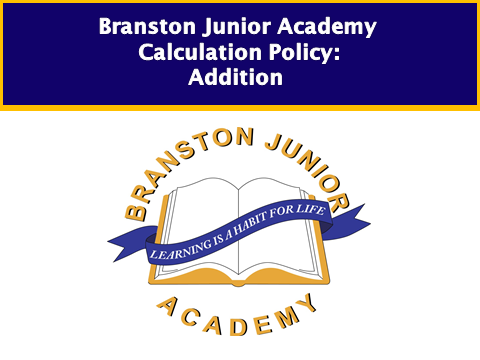 Children working at pre KS1 and year 1Children are encouraged to develop a mental picture of the number system in their heads to use for calculation.  They develop ways of recording calculations using pictures, etc.  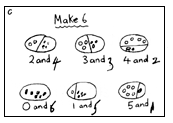 They use numberlines and practical resources to support calculation and teachers demonstrate the use of the numberline.3 + 2 = 5___________________________________________0       1        2       3      4      5      6      7      8       9Children then begin to use numbered lines to support their own calculations using a numbered line to count on in ones.8 + 5 = 13Bead strings or bead bars can be used to illustrate addition including bridging through ten by counting on 2 then counting on 3.Other concrete equipment may be used eg coins, cubes, everyday objects Higher attaining pupils will also be able to solve calculations mentally such as:20 + 18      = 20 + 10 + 8	= 30 + 8	= 38          10  +  20       =   30              (12) + (23)     = (35)           2   +   3             5Children entering year 2Children will begin to use ‘empty number lines’ themselves starting with the larger number and counting on.First counting on in tens and ones.34 + 23 = 5734			     44  		          54 55 56 57Then helping children to become more efficient by adding the units in one jump (by using the known fact 4 + 3 = 7).34 + 23 = 57 34			     44  		          54           57Followed by adding the tens in one jump and the units in one jump.34 + 23 = 57 34			            		          54           57Bridging through ten can help children become more efficient.37 + 15 = 52 37			    47            50     52Children developing and securing year 2        Count on from the largest number irrespective of the order of the calculation.38 + 86 = 12486							      116          120         124Compensation49 + 73 = 122 73							                    122  123         Children will begin to use informal pencil and paper methods (jottings) to support, record and explain partial mental methods building on existing mental strategies.Option 1 – Adding most significant digits first, then moving to adding least significant digits.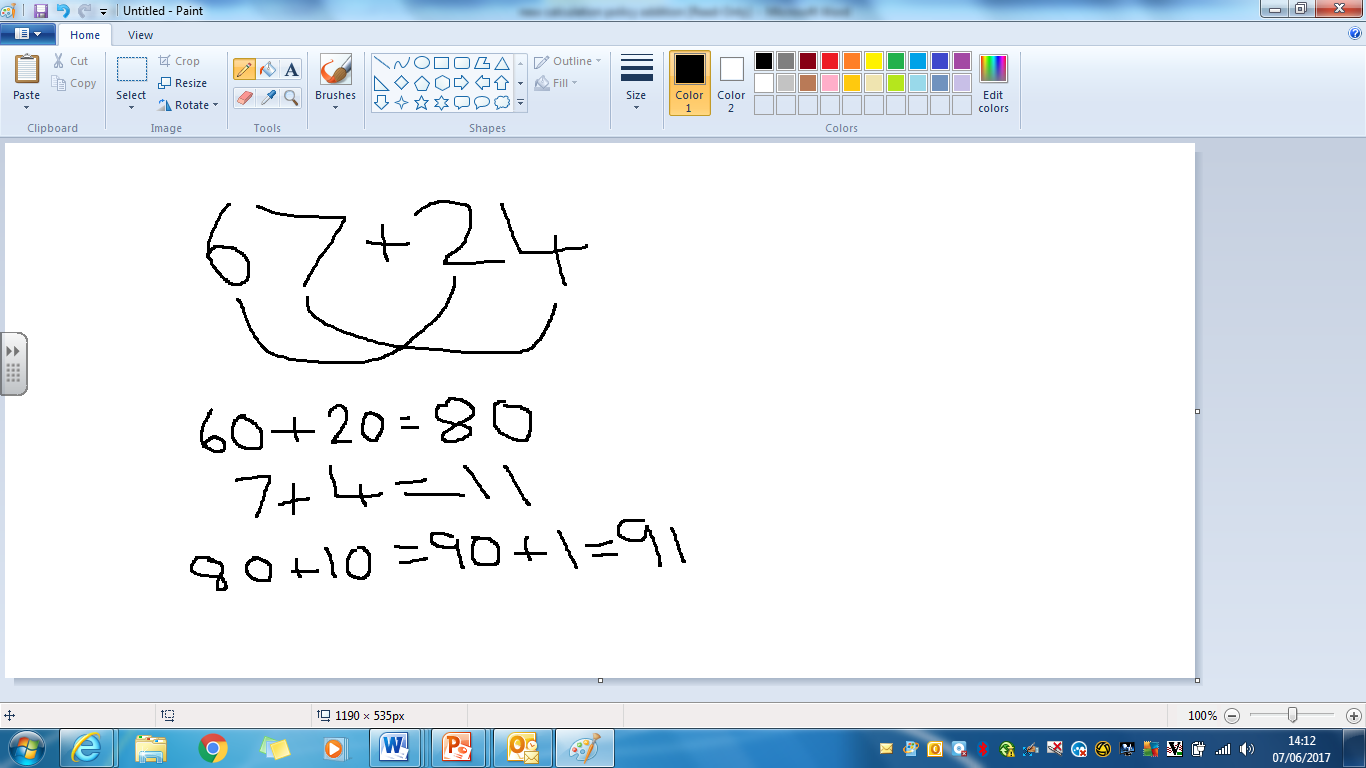 Moving to adding the least significant digits first in preparation for ‘carrying’.267     +   24							      +    85          1 1  (  7 +   4)						  12  ( 7  +  5)          80  (60 + 20)						140  (60 + 80)          9 1							      	200  								          352Higher attaining pupils will also be able to: Use partitioning to mentally add two two-digit numbers including  crossing the tens boundary.For example work out mentally and explain that  24 + 58 = 82 because it is 20 + 50 and 4 + 8 making 70 + 12 = 82Children working at year 3From this, children will begin to carry below the line.	625					783					367      +    48				      +    42				       +   85          673				          825				          452            1					 1					 1 1Using similar methods, children will:add several numbers with different numbers of digits;begin to add two or more three-digit sums of money, with or without adjustment from the pence to the pounds;know that the decimal points should line up under each other, particularly when adding or subtracting mixed amounts, e.g.  £3.59 + 78p.Higher attaining pupils will be also be able to work out mentally that:324 + 58 = 382 because it is 320 + 50 = 370 and 4 + 8 = 12, or 370 + 12 = 382Children working at year 4 Most pupils will be able to work out mentally and explain that:37 + 86  = 123  because it is 30 + 80 and 7 + 6 making 110 + 13 = 123and 324 + 58 = 382 because it is 320 + 50 = 370 and 4 + 8 = 12 or  370 + 12 = 382 Children should extend the carrying method to numbers with at least four digits.587					3587      +  475				       +   675        1062				          4262               1  1					1  1  1Using similar methods, children will:add several numbers with different numbers of digits;begin to add two or more decimal fractions with up to three digits and the same number of decimal places;know that decimal points should line up under each other, particularly when adding or subtracting mixed amounts, e.g. 3.2 m – 280 cm.Higher attaining pupils will also be able to use partitioning solve calculations such as 5.6 + 3. 7 = 5.6 + 3 + 0.7  mentally.Children working at year 5  Most pupils will be able to work out mentally that 536 + 47 =  583  because it is 530 + 40 and 6 + 7 making 570 + 13 = 583 or  use partitioning to mentally solve calculations such as 5.6 + 3. 7.Children should extend the carrying method to number with any number of digits.	7648					6584					    42      +   1486				      +  5848					6432          9134				        12432					  786                1  1 1					1  1 1					      3										       +  4681								        					         11944                                                                                                               1 2 1Using similar methods, children willadd several numbers with different numbers of digits;begin to add two or more decimal fractions with up to four digits and either one or two decimal places;know that decimal points should line up under each other, particularly when adding or subtracting mixed amounts, e.g. 401.2 + 26.85 + 0.71.Children working at year 6Will work with decimals and mixed place values. Securing addition through problem solving and BODMAS.  